18.05.2020 r. Dziś sprawdzamy Wasz poziom koncentracji uwagi. Gotowi? Zakręćcie kołem i wykonajcie wszystkie zadania. Czas start! Powodzenia!https://wordwall.net/pl/resource/148647420.05.2020 r.  Ćwiczenia lewopółkuloweZadania z załączonego pliku PDF + karta pracy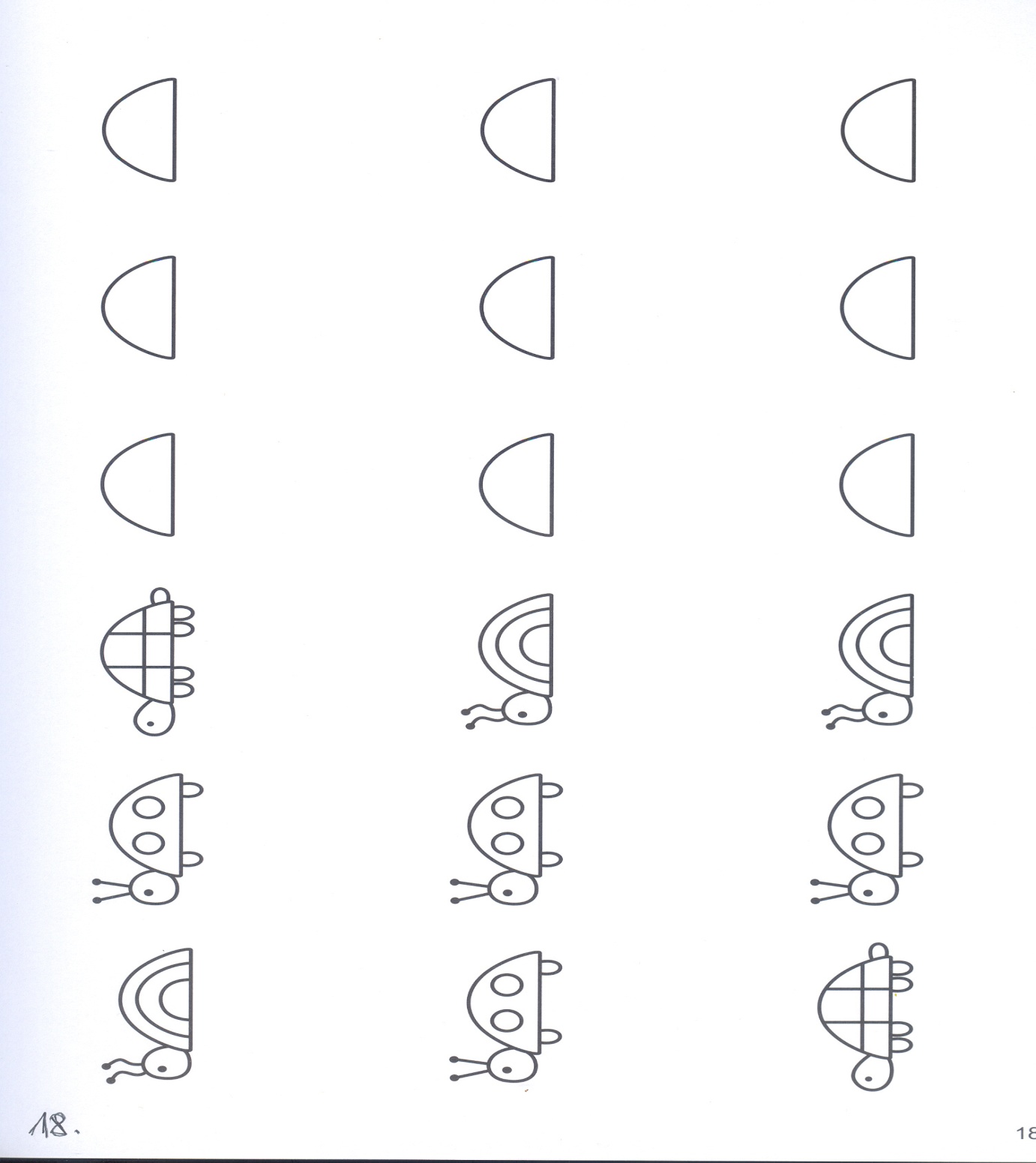 